JÍDELNÍČEK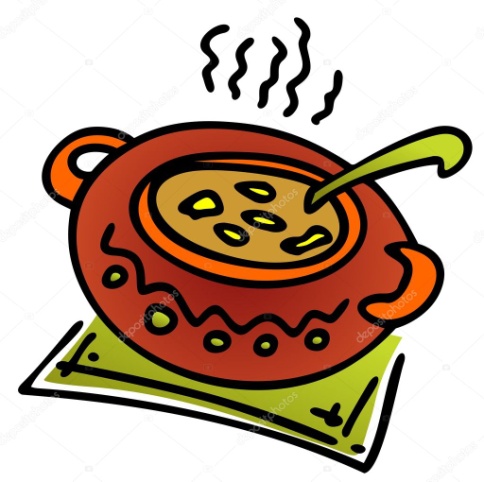 Týden od  4.12. do 8.12.2023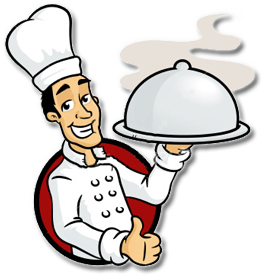  Změna jídelníčku vyhrazena, přejeme Vám DOBROU CHUŤ   